Colegio San Sebastián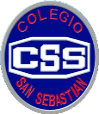 Santiago CentroTaller Comprensión LectoraProfesora Evelyn Gárate                                           Evaluación formativa Nro. 3                           Nombre (escrito, por favor):                                         Curso: 1° medio       Fecha: 24-08 al 28-08-20        Pje. total:    12  	Pje. obt.: 		    Valoración cualitativa: Objetivo: Aplicar las principales estrategias de Comprensión Lectora estudiadas para  desarrollar las habilidades del pensamiento superior.(En caso de dudas, puedes escribir en el chat de Css Comprensión Lectora – Facebook-  Recuerda escribir tu nombre y curso cuando envíes la evaluación al correo comprensionlectora52@gmail.com) (Enviar en formato Word, en lo posible) Lee el texto (aparece al final)  y completa el cuadro de análisis (lee las instrucciones por cada pregunta y luego responde.                             		Crítica de Cine                                (Henson LA Fuente)Técnicamente, las imágenes de esta película son impresionantes. Representa un paso adelante en la animación por computador o CGI. A excepción del modelado y movimiento de los personajes y ciertos movimientos de la cámara, no parece que fuera animación. Cinematográficamente deja bastante que desear. Lo que más incómoda es que al intentar hacer una relectura de los cuentos de hadas, los creadores cometieron errores de “referencia”. Apelan a cosas que el público sabía pero que no tienen relación con los cuentos de hadas, sólo con el objeto de hacer reír, contaminando de este modo el mensaje. Ejemplo: las referencias a las luchas de la WWF, a "Indiana Jones y el templo maldito", etc. Pudo haber sido buena idea limitar las referencias al mundo del cuento de hadas. En cierto momento el Burro, que está nervioso comenta "Necesitaré una terapia después de esto. Ya me está empezando un tic". Eso es propio de la cultura moderna. No pertenece ni siquiera al mundo de fantasía de los niños. Dichas referencias se salen del contexto de la diégesis del film. Es válido hacer un discurso referencial, en casos, por ejemplo, en los que el contexto lo admite -e incluso lo exige- como en el caso de "Los Simpson", que prácticamente está repleta de referencias. Sin embargo, si deseamos obtener una obra de cierta validez, no podemos permitir que las referencias nos “agobien”. Lo otro, mayores matices dramáticos. Al parecer los guionistas de la Dreamworks le tienen terror a un minuto sin que el público se ría de algún chiste. La película es entretenida, pero cansa: demasiados chistes, mucho humor fácil. Parece más bien una revista de humor. Por eso uno llega a dolerle la garganta tanto reírse. Es bueno reírse. Pero uno va al cine a ver este tipo de películas con una predisposición a un mayor abanico de emociones. Me habría gustado llorar, más momentos de suspenso, etc. Estas atmósferas dramáticas apenas se rozan por el miedo a perder la sonrisa de los labios del público. Mucho del contenido, incluso del guion, para el espectador  es fácil de adivinar y de sospechar de antemano. Hasta el mismo final, a la mitad de la película, es perfectamente vaticinable, lo que produce molestia. Uno de los arquetipos recurrentes de estos productos es el personaje "bufón" que habla y cuenta chistes todo el rato. Es cierto que el Burro es simpático, pero con la excusa de que el personaje "es así" se llena el metraje de diálogos (que son más fáciles de animar) y se obtienen, al menos, sonrisas. Comparada a "Toy Story", ésta es superior, desde el punto de vista del guion. En ésta se utilizan las referencias (películas del Oeste, Superhéroes espaciales) en beneficio de los mensajes o conceptos que desean ser comunicados al público (el egoísmo de Woody; la identidad de Buzz Lightyear; el amor hacia su "dueño", etc.) En resumen, un gran salto técnico en animación, pero un "quedarse ahí" o incluso un retroceso en términos guionísticos y de contenido." Por intentar quedar bien con el público adulto y el infantil, Dreamworks “desperdició” una excelente historia en “aras” de amortizar la inversión.                                                               Artículo enviado a www.emol.cl  (25-07-2001)Resultados (este cuadro lo completa la profesora del Taller al revisar la evaluación)Puntos obtenidos:              de 12               			(Exigencia al 50%)Nota: Valoración cualitativa:					Reforzar:“Entre más apliques las estrategias y técnicas a un texto, mejor comprensión lectora tendrás.”     (Copiar las respuestas es engañarse a uno mismo)  Criterio de evaluación Preguntas 1 a la 5 (1 punto cada alternativa, 12 en total)Respuestas escritas con rojo (facilitas la revisión)   Envíe la Evaluación en formato word.   Gracias.    Puntos obtenidos:(Este espacio lo completa la profesora)Vocabulario en contexto1- Escribe el sinónimo y el antónimo de cada palabra destacada con comillas y subrayada en el texto. Recuerda no cambiar el significado  del léxico.  Ejemplo o modelo:Alusión  REFERENCIA Exclusión   Sinónimo		    AntónimoA) _______   Agobien ___________B) _______   Aras  ___________C) _______   Desperdició  _________ Puntos obtenidos:Vocabulario en contexto2- Busca en el texto   una palabra o frase que tenga el mismo significado que cada   alternativa,   revisa el ejemplo y luego responde.  Ejemplo o modelo:Nueva interpretación: relectura  (Subrayada en el párrafo 2)A) Extrañé el sollozo y lo desconocido:B) La historia perdió potencial por el afán de recibir retorno monetario. Puntos obtenidos:3- Las frases están extraídas del texto.Escribe si la frase corresponde a un hecho u opinión.A) No podemos permitir que las alusiones nos saturen:B) En su guion retrocedió: C) Hay personajes arquetipos:  Puntos obtenidos:4- Frases extraídas del texto.Escribe si la frase corresponde a una inferencia, comparación, contraste, causa/ efecto.Justifica cada respuestaA) La obra, es perfectamente vaticinable, lo que produce molestia:B). La película, en el Guion, sufrió un retroceso:C) En definitiva, la obra alude a otros personajes para  resaltar características específicas: Puntos obtenidos:5- Tema preciso del texto (recuerda no es Crítica de cine) Tema preciso, en tres palabras: ¿Cómo pruebas que es el tema? Puntos obtenidos:Muy buenoBuenoSuficiente Insuficiente